   1. Делаем отверстие в верхней части теплицы с помощью коронки диаметром 152мм, вставленной в  шуруповерт.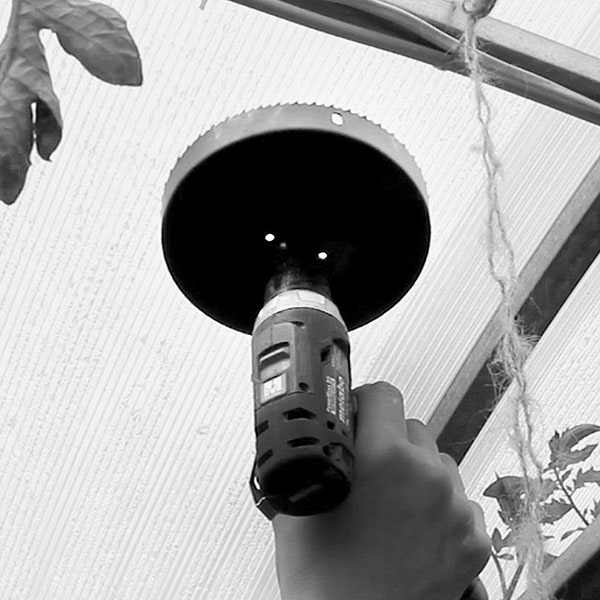    2. Прокидываем веревку из этого отверстия.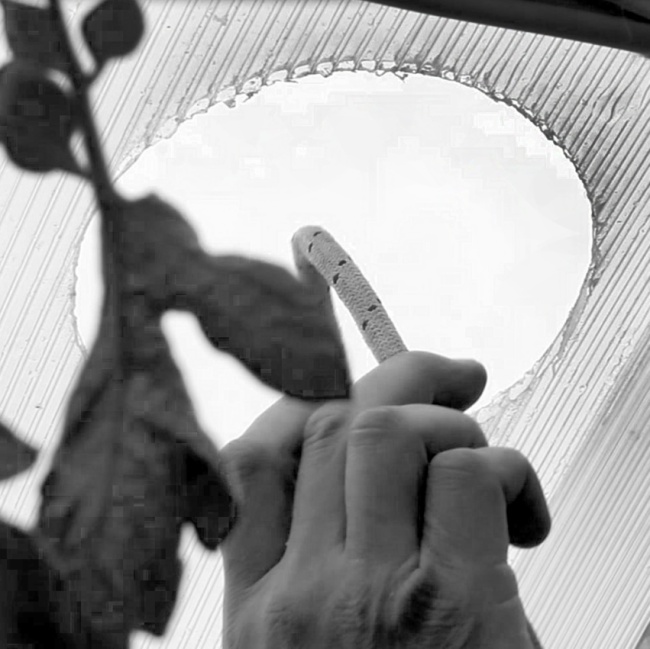 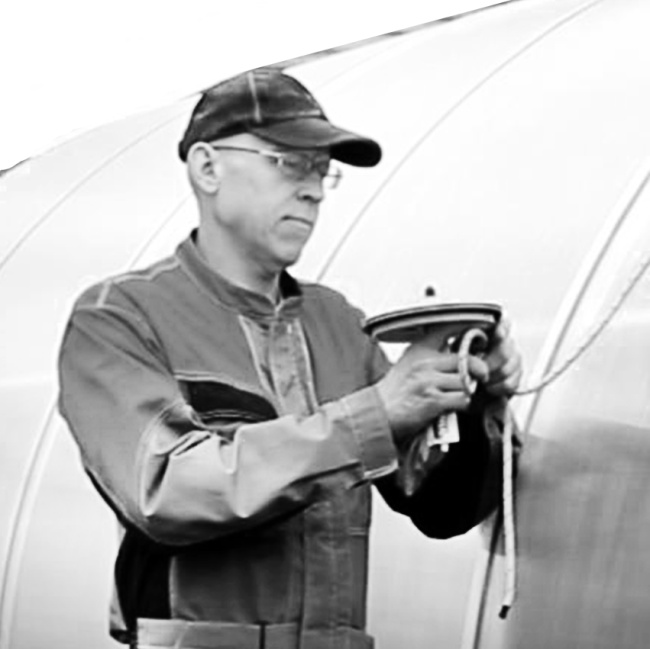  3. Крепим к веревке собранный клапан за ногу.    4. Тянем веревкой клапан к отверстию.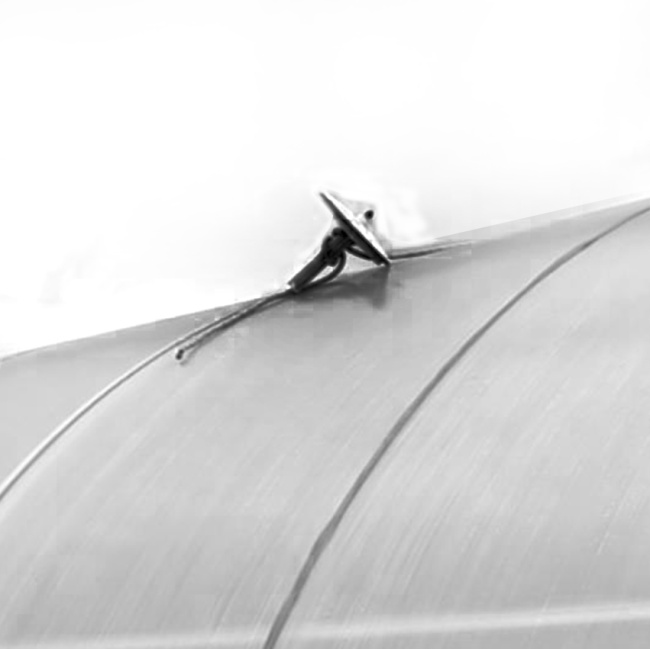    5. Просовываем клапан во внутрь теплицы.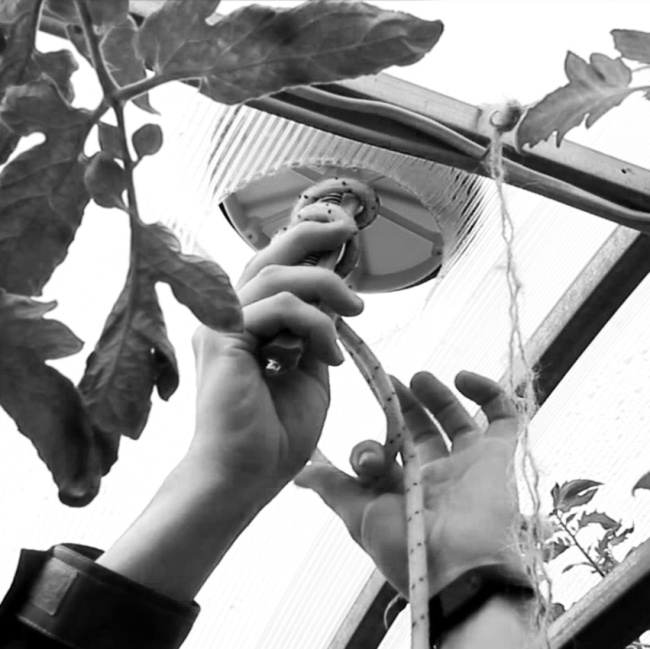 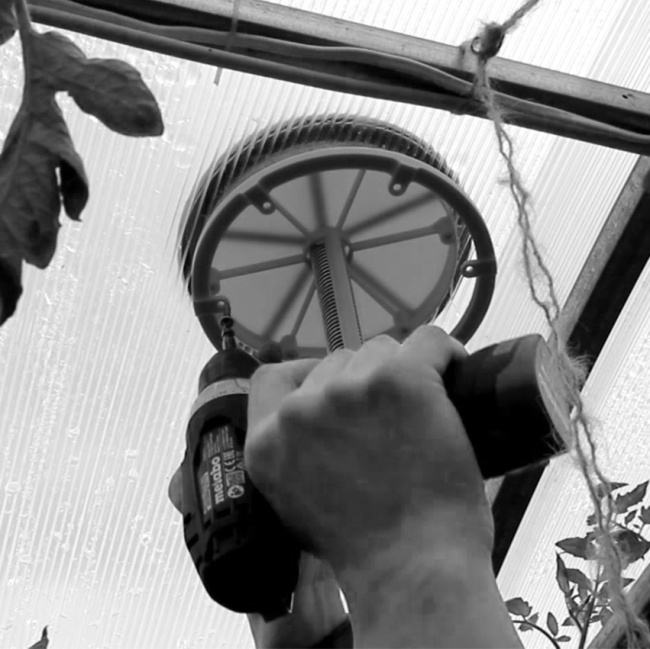    6. Совмещаем отверстия в колесе клапана и диска.   7. Фиксируем собранный клапан с помощью саморезов через отверстия.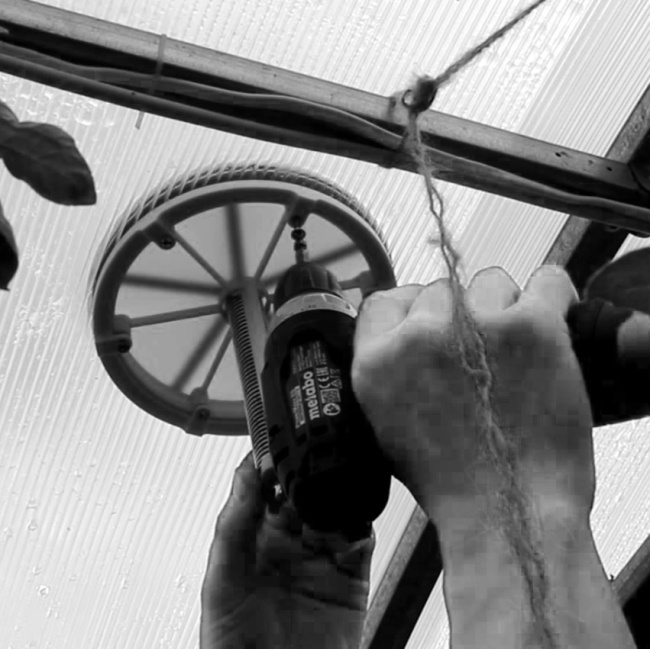 